Coopérative funéraire de St-Hyacinthe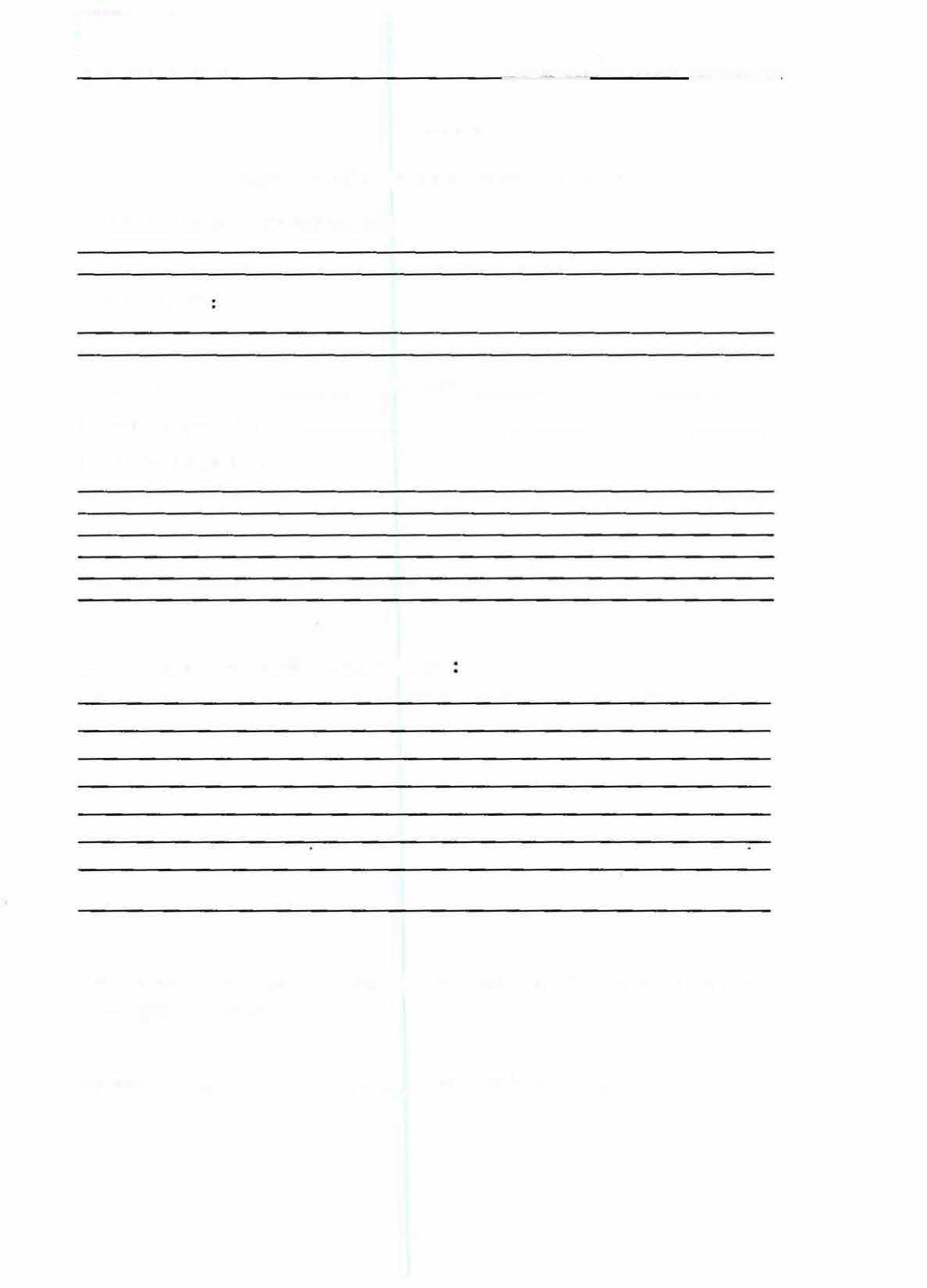 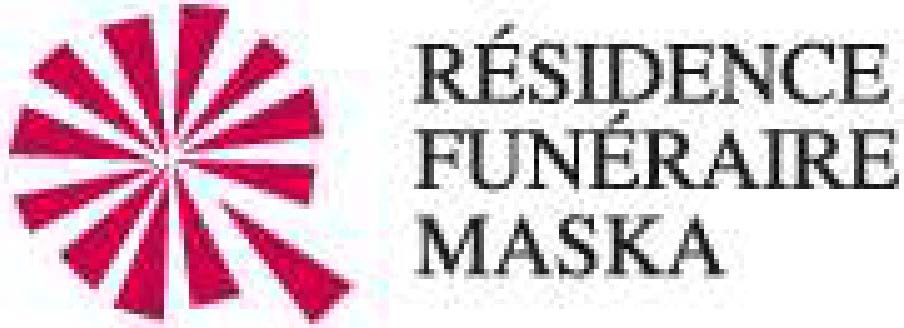 Annexe 1FORMULAIRE DE DEMANDE DE DONNom de l'organisme à but non lucratif :Adresse postaleTéléphone : 	 Courriel : 	 Personne responsable : 		 Mission de l’organisme :Précisez à quoi va servir le don accordéSVP, veuillez nous faire parvenir un suivi écrit dans les 6 mois qui suivent la réception du don.Signature : 	 Date de la demande : 	N.B. Faire parvenir votre demande à direction@rfmaska.coop avant le 31 mai 2023.